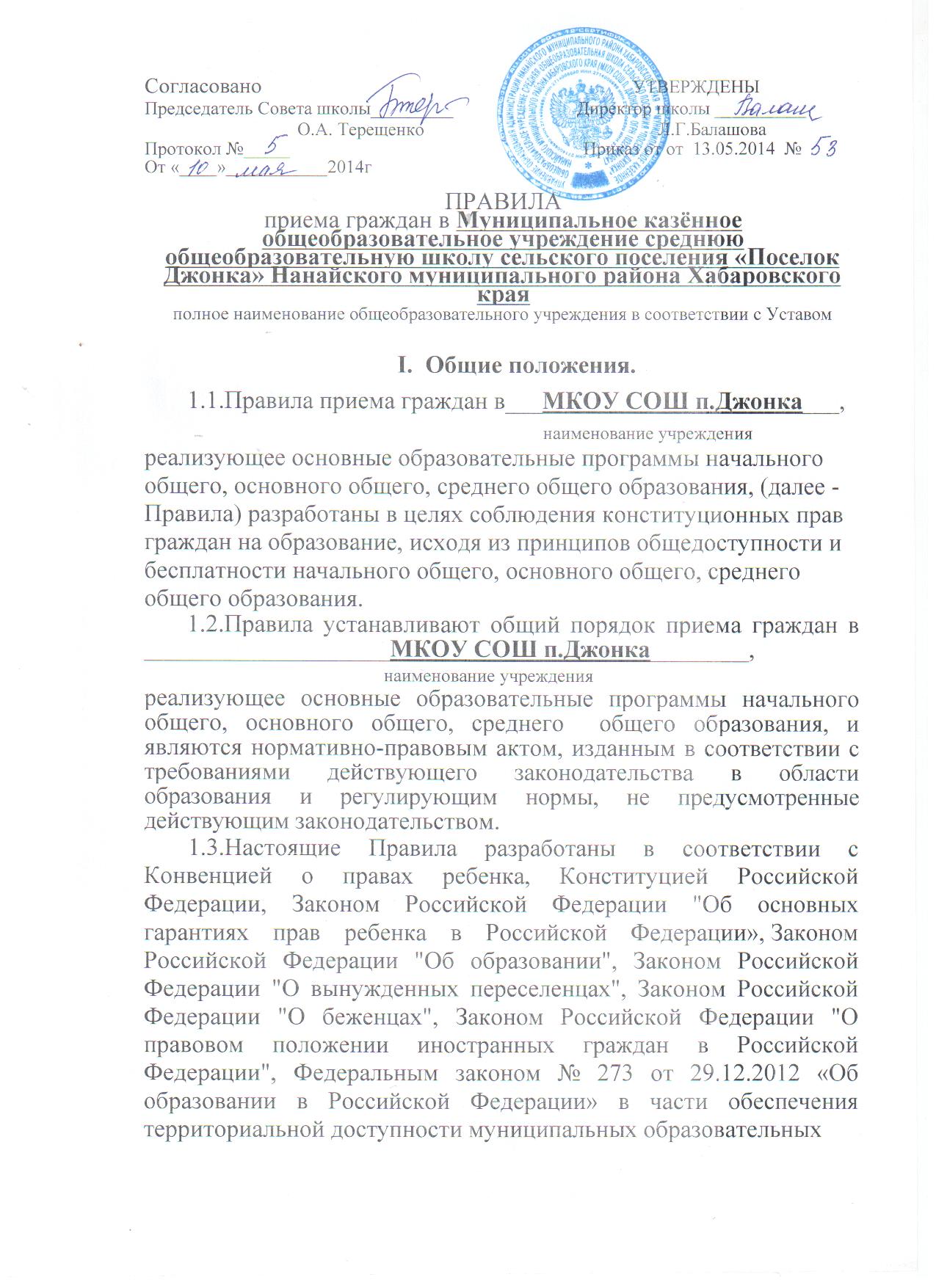 ПРАВИЛА ПРИЕМА ГРАЖДАН НА ОБУЧЕНИЕ ПО ОБРАЗОВАТЕЛЬНЫМ ПРОГРАММАМНАЧАЛЬНОГО ОБЩЕГО, ОСНОВНОГО ОБЩЕГО И СРЕДНЕГО ОБЩЕГО ОБРАЗОВАНИЯВ МУНИЦИПАЛЬНОЕ КАЗЕННОЕ ОБЩЕОБРАЗОВАТЕЛЬНОЕ УЧРЕЖДЕНИЕ СРЕДНЯЯ ОБЩЕОБРАЗОВАТЕЛЬНАЯ ШКОЛА  СЕЛЬСКОГО ПОСЕЛЕНИЯ «ПОСЕЛОК ДЖОНКА» НАНАЙСКОГО МУНИЦИПАЛЬНОГО РАЙОНА ХАБАРОВСКОГО КРАЯ 2014г1.1.Правила приема граждан в муниципальное казенное общеобразовательное учреждение средняя общеобразовательная школа  сельского поселения «Поселок Джонка» Нанайского муниципального района Хабаровского края (далее МКОУ СОШ п.Джонка) (далее - Правила), разработаны в целях соблюдения конституционных прав граждан на образование, исходя из принципов общедоступности и бесплатности начального общего, основного общего, среднего общего образования, в том числе предоставления образовательной деятельности детям с ограниченными возможностями здоровья.1.2.Правила  регламентируют прием граждан Российской Федерации  (далее граждане, дети) в МКОУ СОШ п.Джонка,  осуществляющее образовательную  деятельность по образовательным программам начального общего,  основного общего и среднего общего  образования, а также по адаптированной основной общеобразовательной программе для детей с ограниченными возможностями здоровья. Правила  являются нормативно-правовым актом, изданным в соответствии с требованиями действующего законодательства в области образования и регулирующим нормы, не предусмотренные действующим законодательством.1.3.Настоящие Правила разработаны в соответствии с Конвенцией о правах ребенка, Конституцией Российской Федерации, Законом Российской Федерации "Об основных гарантиях прав ребенка в Российской Федерации», Федеральным законом от 29 декабря 2012г. № 273-ФЗ «Об образовании в Российской Федерации», Законом Российской Федерации "О вынужденных переселенцах", Законом Российской Федерации "О беженцах", Законом Российской Федерации "О правовом положении иностранных граждан в Российской Федерации", приказом Министерства образования и науки Российской Федерации от 15.02.2012 №107 «Об утверждении Порядка приема граждан в общеобразовательные учреждения» от 22 января 2014 г. № 32, устава образовательного учреждения.1.4.Правила приема граждан в МКОУ СОШ п.Джонка разрабатываются в соответствии с законодательством Российской Федерации, утверждаются приказом директора школы и закрепляются в уставе образовательного учреждения.II. Общие правила  приема граждан в  МКОУ СОШ п.Джонка.2.1.В _ МКОУ СОШ п.Джонка принимаются граждане, обучающиеся по  программам начального общего образования, основного общего образования, среднего общего образования, а также по адаптированной основной  общеобразовательной программе,  проживающие на территории, закрепленной за __образовательным учреждением_, и имеющие право на получение образования соответствующего уровня.2.2. МКОУ СОШ п.Джонка  в первую очередь обеспечивает прием граждан, проживающих с родителями (законными представителями) на территории, закрепленной за образовательным учреждением. При приеме граждан в  МКОУ СОШ п.Джонка между  родителями (законными представителями) граждан и образовательным учреждением заключается договор, в котором регламентируется ответственность сторон во время образовательного процесса и вне его. 2.3. Количество классов и количество обучающихся в МКОУ СОШ п.Джонка  определяется в зависимости от числа поданных заявлений и условий, созданных для осуществления образовательного процесса, с учетом санитарных норм и контрольных нормативов, указанных в лицензии на право ведения образовательной деятельности.2.4. Прием закрепленных лиц в учреждение осуществляется без вступительных испытаний (процедур отбора).2.5. Прием детей из семей беженцев и вынужденных переселенцев может осуществляться на основании записи детей в паспорте родителей (законных представителей) и их письменного заявления.Лица, признанные беженцами, и прибывшие с ними члены семьи имеют право на устройство детей в муниципальные образовательные учреждения наравне с гражданами Российской Федерации. 2.6. Иностранные граждане пользуются в Российской Федерации правом на получение образования наравне с гражданами Российской Федерации на основании Федерального Закона "О правовом положении иностранных граждан в Российской Федерации".2.7. Прием иностранных граждан и лиц без гражданства, в том числе соотечественников за рубежом, в МКОУ СОШ п.Джонка для обучения по общеобразовательным программам, а также по адаптированной основной  общеобразовательной программе за счет бюджетных ассигнований федерального бюджета, бюджетов субъектов Российской Федерации и местных бюджетов осуществляется в соответствии с международными договорами Российской Федерации, Федеральным законом от 29 декабря 2012 г. N 273-ФЗ "Об образовании в Российской Федерации" и настоящим Порядком.2.8. Правила приема на обучение по общеобразовательным программам, а также по адаптированной основной образовательной программе  (далее - правила приема) устанавливаются в части, не урегулированной законодательством об образовании,  МКОУ СОШ п.Джонка самостоятельно. 2.9. Правила приема в  МКОУ СОШ п.Джонка на обучение по основным общеобразовательным программам должны обеспечивать прием граждан, имеющих право на получение общего образования соответствующего уровня и проживающих на территории, за которой закреплена  МКОУ СОШ п. Джонка (далее - закрепленная территория)2.10. В приеме в  МКОУ СОШ п. Джонка может быть отказано только по причине отсутствия в ней свободных мест, за исключением случаев, предусмотренных частями 5 и 6 статьи 67 и статьей 88 Федерального закона от 29 декабря 2012 г. N 273-ФЗ "Об образовании в Российской Федерации" (Собрание законодательства Российской Федерации, 2012, N 53, ст. 7598; 2013, N 19, ст. 2326; N 23, ст. 2878; N 27, ст. 3462; N 30, ст. 4036; N 48, ст. 6165). В случае отсутствия мест в  МКОУ СОШ п. Джонка родители (законные представители) ребенка для решения вопроса о его устройстве в другую общеобразовательную организацию обращаются непосредственно в орган исполнительной власти субъекта Российской Федерации, осуществляющий государственное управление в сфере образования, или орган местного самоуправления, осуществляющий управление в сфере образования. 2.11.  Прием на обучение по основным общеобразовательным программам,  а также по адаптированным образовательным программам за счет средств бюджетных ассигнований федерального бюджета, бюджетов субъектов Российской Федерации и местных бюджетов проводится на общедоступной основе, если иное не предусмотрено Федеральным законом от 29 декабря 2012 г. N 273-ФЗ "Об образовании в Российской Федерации" 2.12. Организация индивидуального отбора при приеме в  МКОУ СОШ п. Джонка для получения основного общего и среднего общего образования с углубленным изучением отдельных учебных предметов или для профильного обучения допускается в случаях и в порядке, которые предусмотрены законодательством субъекта Российской Федерации.2.13. При приеме  в МКОУ СОШ п.Джонка  ответственное лицо (администрация) обязана ознакомить поступающего и (или) его родителей (законных представителей) со своим уставом, с лицензией на осуществление образовательной деятельности, со свидетельством о государственной аккредитации, с образовательными программами и другими документами, регламентирующими организацию и осуществление образовательной деятельности, права и обязанности обучающихся. 2.14. Прием граждан в учреждение осуществляется по личному заявлению родителей (законных представителей) ребенка при предъявлении документа, удостоверяющего личность по форме согласно приложения к настоящим Правилам. Срок подачи заявлений о приеме в образовательное учреждение устанавливается настоящими Правилами. Заявление о приеме в учреждение регистрируется в журнале приема заявлений. Учреждение может осуществлять прием указанных заявлений в форме электронного документа с использованием информационно-телекоммуникационных сетей общего пользования.2.15. Зачисление граждан в МКОУ СОШ п.Джонка  оформляется приказом директора учреждения в сроки, установленные настоящими Правилами. Факт ознакомления родителей (законных представителей) ребенка с лицензией на осуществление образовательной деятельности, свидетельством о государственной аккредитации МКОУ СОШ п.Джонка, уставом  МКОУ СОШ п.Джонка фиксируется в заявлении о приеме и заверяется личной подписью родителей (законных представителей) ребенка.Подписью родителей (законных представителей) ребенка фиксируется также согласие на обработку их персональных данных и персональных данных ребенка в порядке, установленном законодательством Российской Федерации.2.16. С целью ознакомления родителей (законных представителей) обучающихся с уставом учреждения, лицензией на осуществление образовательной деятельности, со свидетельством о государственной аккредитации учреждения, распорядительным актом о закрепленной территории, другими документами, регламентирующими организацию образовательного процесса, учреждение размещает копии указанных документов на информационном стенде и в сети Интернет на официальном сайте учреждения.2.17. При отсутствии  документов, подтверждающих уровень образования гражданина (в случае утраты документов, обучения за рубежом и др.), образовательное учреждение определяет уровень освоения общеобразовательных программ с помощью промежуточной (диагностической) аттестации. Порядок её проведения устанавливает образовательное учреждение.   3. Прием граждан, обучающихся по программам начального общего образования 3.1. С целью проведения организованного приема в первый класс закрепленных лиц учреждение не позднее 10 дней с момента издания распорядительного акта размещает на информационном стенде, на официальном сайте учреждения, в средствах массовой информации (в том числе электронных) информацию о количестве мест в первых классах; не позднее 1 августа - информацию о наличии свободных мест для приема детей, не зарегистрированных на закрепленной территории.       3.2. Прием заявлений в 1-й класс от лиц, проживающих на территории, закрепленной за образовательным учреждением, проводит с 1 февраля текущего года. Запись детей в первые классы завершается не позднее 30 июня текущего года. Для детей, не зарегистрированных на закрепленной территории, прием заявлений в первый класс начинается с 1 июля текущего года до момента заполнения свободных мест, но не позднее 5 сентября текущего года. Приказ о зачислении в первый класс издается в течение 7 рабочих дней после приема документов.  До 30 августа утвердить приказом директора списочный состав учащихся 1 класса. Приказ об утверждении списочного состава учащихся школы издается не позднее 5 сентября текущего года. 3.3. В заявлении (Приложение 1) родителями (законными представителями) ребенка указываются следующие сведения о ребенке:а) фамилия, имя, отчество (последнее - при наличии);б) дата и место рождения;в) свидетельство о рождении (номер, серия и дата выдачи)г) фамилия, имя, отчество (последнее - при наличии) родителей (законных представителей) ребенка, место работы.д)  домашний адрес е) телефон родителей (законных представителей) 3.4. Родители (законные представители) ребенка предъявляют оригинал и ксерокопию свидетельства о рождении ребенка, оригинал и ксерокопию свидетельства о регистрации ребенка по месту жительства на закрепленной территории или по месту пребывания на закрепленной территории или документ, содержащий сведения о регистрации ребенка по месту жительства или по месту пребывания на закрепленной территории. 3.5. Родители (законные представители) ребенка, являющегося иностранным гражданином или лицом без гражданства, дополнительно предъявляют заверенные в установленном порядке копии документа, подтверждающего родство заявителя (или законность представления прав обучающегося), и документа, подтверждающего право заявителя на пребывание в Российской Федерации. 3.6. Иностранные граждане и лица без гражданства, в том числе соотечественники за рубежом, все документы представляют на русском языке или вместе с заверенным в установленном порядке переводом на русский язык.3.7.  Родители (законные представители) детей имеют право по своему усмотрению представлять другие документы, в том числе медицинское заключение о состоянии здоровья ребенка.3.8. Копии предъявляемых при приеме документов хранятся в  МКОУ СОШ  п. Джонка на время обучения ребенка.3.9. В первый класс принимаются дети, достигшие к 1 сентября учебного года возраста не менее 6 лет 6 месяцев, при отсутствии противопоказаний по состоянию здоровья, но не позже достижения ими возраста 8 лет. В других случаях решения принимаются индивидуально.3.10. Зачисление в первый класс детей в возрасте менее 6 лет 6 месяцев осуществляется по заявлению родителей (законных представителей), на основании положительного заключения психолого – медико - педагогической комиссии о готовности ребенка к обучению.Обучение детей, не достигших 6 лет 6 месяцев к началу учебного года, проводится с соблюдением всех гигиенических требований по организации обучения детей шестилетнего возраста.3.11.В первый класс образовательного учреждения зачисляются все дети, достигшие школьного возраста, независимо от уровня их подготовки.3.12.При приеме детей в первый класс не допускается проведение испытаний (экзаменов, тестирования, собеседований и т.п.), направленных на выявление уровня готовности ребенка к школе.3.13.Собеседование с ребенком учитель имеет право проводить после зачисления  с целью планирования учебной работы с ним. 3.14. На каждого ребенка, зачисленного в учреждение, заводится личное дело, в котором хранятся все сданные при приеме и иные документы.4. Прием граждан, обучающихся по программам   основного общего образования4.1. В 5 классы МКОУ СОШ п.Джонка  принимаются все обучающиеся в учреждении, освоившие программу начального общего образования. Заявления от родителей (законных представителей) обучающихся, завершивших обучение на уровне начального общего образования, о приеме детей на уровень основного общего образования этого же учреждения не требуются. В данном случае прием обучающихся по программе  основного общего образования осуществляется посредством издания приказа руководителя учреждения о переводе обучающихся в пятый класс. 5. Прием граждан на обучение по программе среднего общего образования5.1.В 10-е классы МКОУ СОШ п.Джонка принимаются обучающиеся, имеющие аттестат об основном общем образовании и желающие получить среднее  общее образование.  Приём обучающихся в 10-е классы начинается с 20 июня по _30 августа.5.2.Основанием для зачисления в 10 класс являются:- заявление родителей (законных представителей) на имя директора о приеме в 10 класс;- копия паспорта (свидетельства о рождении);- ксерокопия свидетельства о регистрации ребенка по месту жительства на закрепленной территории или по месту пребывания на закрепленной территории или документа, содержащего сведения о регистрации ребенка по месту жительства или по месту пребывания на закрепленной территории- аттестат об основном общем образовании. 5.3. В профильные классы (группы) общеобразовательного учреждения принимаются обучающие, успешно сдавшие экзамены по обязательным предметам и экзамены по выбору, соответствующие выбранному профилю обучения. Преимущественным правом поступления в профильные классы (группы) пользуются:- -выпускники 9-х классов, наиболее успешно прошедшие государственную (итоговую) аттестацию за курс основного общего образования и имеющие по профильным предметам выбранного профиля итоговые отметки «4» и «5»;-победители и призеры районных, краевых и Всероссийских олимпиад по соответствующим профильным предметам;- обладатели похвальной грамоты «За особые успехи в изучении отдельных предметов» (по профильным предметам);- выпускники 9-х классов, получившие аттестат об основном общем образовании особого образца.5.4. Прием в профильные классы (группы) осуществляется приемной комиссией образовательного учреждения, в состав которой могут входить представители органа общественного управления образовательного учреждения, органа управления образования. Состав и сроки работы приемной комиссии утверждаются приказом директора школы.5.5. По усмотрению выпускника 9-го класса, его родителей (законных представителей) к документам для зачисления в 10 класс, дополнительно может быть приложено «Портфолио» выпускника, подтверждающее достижения обучающегося по профилирующим предметам выбранного профиля.5.6. Все представленные документы рассматриваются на заседании приемной комиссии. Принятое решение оформляется протоколом заседания комиссии.5.7. В случае если  количество поданных заявлений превышает количество мест в профильном классе (группе), выпускникам 9-х классов предоставляется возможность продолжения обучения в универсальном (непрофильном) 10-м классе.5.8. Зачисление обучающихся и комплектование 10-х классов оформляется приказом директора и доводится до сведения заявителей до 30 августа текущего года.6. Прием граждан в 1-11 классы при переводе из другого учреждения 6.1 Обучающиеся имеют право на перевод в другое образовательное учреждение, реализующее образовательную программу соответствующего уровня. 6.2. Перевод обучающихся в другое образовательное учреждение производится по письменному заявлению родителей (законных представителей), в котором указывается, куда выбывает несовершеннолетний. Образовательное учреждение после выбытия обучающегося должно получить подтверждение (справку) о приеме данного обучающегося в другое образовательное учреждение. 6.3. При переводе из другого учреждения прием заявлений и зачисление в учреждение возможно в течение всего учебного года, исключая период государственной (итоговой) аттестации.  6.4. Для зачисления в 1-11 классы при переводе обучающегося из другого учреждения его родители (законные представители) представляют в образовательное учреждение следующие документы: -заявление о зачислении в соответствующий класс;-оригинал и копию свидетельства о рождении ребенка (паспорта ребенка);-личное дело обучающегося;-ведомость текущих оценок обучающегося, заверенную печатью учреждения, в котором он обучался ранее;-оригинал и ксерокопию свидетельства о регистрации ребенка по месту жительства на закрепленной территории.Родители (законные представители) детей имеют право по своему усмотрению представлять другие документы, в том числе медицинское заключение о состоянии здоровья ребенка.6.5.Для зачисления в 10 - 11 классы при переводе из другого образовательного учреждения родители (законные представители) несовершеннолетнего представляют в образовательное учреждение  документы, указанные в пункте 6.4. и аттестат об основном общем образовании (подлинник).6.6. Зачисление детей в 1-11 классы при переводе из другого учреждения оформляется приказом директора учреждения в день подачи заявления.                7. Прием граждан в специальные (коррекционные) классы.7.1.Перевод обучающихся на обучение по программе специальной (коррекционной) школы VII-VIII вида осуществляется только с согласия родителей (законных представителей), на основании заявления, заключения психолого-медико-педагогической комиссии, решения педагогического совета школы. Перевод обучающихся оформляется приказом директора учреждения.7.2. Перевод обучающихся на обучение по программе специальной (коррекционной) школы VII-VIII вида возможен в течение всего учебного года.       7.3. Прием обучающихся в специальные (коррекционные) классы  VII-VIII вида осуществляется с согласия родителей (законных представителей), на основании заявления, заключения психолого-медико-педагогической комиссии, приказа образовательного учреждения.7.4 Дети с ограниченными возможностями здоровья принимаются на обучение по адаптированной основной общеобразовательной программе только с согласия их родителей (законных представителей) и на основании рекомендаций психолого- медико- педагогической комиссии8. Прием граждан в классы (группы) с очно-заочной формой обучения на базе общеобразовательного учреждения.8.1.В классы (группы) с очно-заочной формой обучения на базе общеобразовательного учреждения (далее – класс (группа) очно-заочного обучения) принимаются все желающие.Возраст, с которого допускается прием обучающихся в класс (группу) очно-заочного обучения определяется уставом учреждения, предельный возраст получения основного общего образования и среднего  общего образования не ограничивается.8.2.Для зачисления в класс (группу) очно-заочного обучения представляются:-личное заявление или заявление родителей (законных представителей) несовершеннолетнего;   -оригинал и копия свидетельства о рождении ребенка  (паспорта);       - оригинал и ксерокопию свидетельства о регистрации ребенка по месту жительства на закрепленной территории;        -аттестат об основном общем образовании (свидетельства о неполном среднем образовании) или сведения о промежуточной аттестации из общеобразовательного учреждения, в котором он обучался ранее; -справка из образовательного учреждения начального или среднего профессионального образования с указанием количества часов, прослушанных по общеобразовательным предметам; -решение комиссии по делам несовершеннолетних и защите их прав при администрации Нанайского муниципального района о продолжении освоения обучающимся образовательной программы основного общего образования в классе (группе) очно-заочного обучения (при приеме  учащегося, не достигшего  возраста 15 лет, не получившего основного общего образования).8.3. Прием заявлений и зачисление в учреждение производится, как правило, до начала учебного года и оформляется приказом по учреждению.8.4. Лица, перешедшие из других образовательных учреждений, могут приниматься в соответствующий класс в течение учебного года с учетом пройденного ими программного материала.                      